ΤΙΜΟΛΟΓΙΟ ΠΡΟΣΦΟΡΑΣ για τον διαγωνισμό«Αναβάθμιση Παιδικών Χαρών του Δήμου Νέστου Νομού Καβάλας»Ο Προσφέρων[σφραγίδα, Υπογραφή]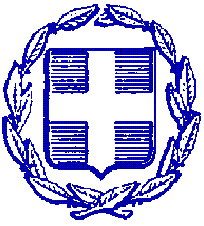 ΕΛΛΗΝΙΚΗ ΔΗΜΟΚΡΑΤΙΑΝΟΜΟΣ ΚΑΒΑΛΑΣΔΗΜΟΣ   ΝΕΣΤΟΥΤΕΧΝΙΚΗ  ΥΠΗΡΕΣΙΑΑΡ. ΜΕΛΕΤΗΣ :  5046/2018ΑΝΑΒΑΘΜΙΣΗ ΠΑΙΔΙΚΩΝ ΧΑΡΩΝ  ΤΟΥ ΔΗΜΟΥ ΝΕΣΤΟΥ ΝΟΜΟΥ ΚΑΒΑΛΑΣΑ/ΑCPVΠΕΡΙΓΡΑΦΗ ΕΞΟΠΛΙΣΜΟΥ                                                    (Είδος, τύπος, τεχνικά χαρακτηριστικά)Μ.Μ.              (π.χ. τεμ, m2, m3, κ.λπ.)ΠΟΣΟΤΗΤΑΤΙΜΗ ΜΟΝΑΔΑΣΣΥΝΟΛΟ137535200-9ΣΥΝΘΕΤΟ 1τεμ.8,00237535230-8ΜΕΤΑΛΛΙΚΗ ΤΡΑΜΠΑΛΑ 2 ΘΕΣΕΩΝτεμ.8,00337535210-2ΚΟΥΝΙΑ ΑΛΟΥΜΙΝΙΟΥ 4ΘΕΣΙΑ ΜΙΚΤΗ [2ΘΠΑΙΔΩΝ&2ΘΝΗΠΙΩΝ]τεμ.8,00437535250-4ΠΑΙΧΝΙΔΙ ΕΛΑΤΗΡΙΟΥ τεμ.8,00537535250-4ΠΑΙΧΝΙΔΙ ΕΛΑΤΗΡΙΟΥ ΚΑΤΑΛΛΗΛΟ ΚΑΙ ΓΙΑ ΑΜΕΑτεμ.8,00634991000-0ΦΩΤΙΣΤΙΚΟτεμ.8,00744231000-8ΠΕΡΙΦΡΑΞΗ ΞΥΛΙΝΗΜΜ400,00834928220-6ΠΟΡΤΑ ΞΥΛΙΝΗΣ ΠΕΡΙΦΡΑΞΗΣ ΜΟΝΟΦΥΛΛΗ ΑΝΟΙΓΜΑ 1Μτεμ.16,00939113300-0ΚΑΘΙΣΤΙΚΟ ΑΠΛΟτεμ.16,001034928480-6ΚΑΔΟΣ ΑΠΟΡΡΙΜΜΑΤΩΝ τεμ.16,001134928471-0ΠΙΝΑΚΙΔΑ ΠΑΙΔΙΚΗΣ ΧΑΡΑΣτεμ.8,001234928471-0ΠΛΗΡΟΦΟΡΙΑΚΗ ΜΕΤΑΛΛΙΚΗ ΠΙΝΑΚΙΔΑτεμ.1,001344112200-0ΕΛΑΣΤΙΚΑ ΠΛΑΚΙΔΙΑ ΑΣΦΑΛΕΙΑΣ  ΓΙΑ ΥΨ.ΠΤ.ΤΟΥΛ.:1300ΜΜ/Μ2Μ2920,001445112400-9ΕΡΓΑΣΙΕΣ ΚΑΤΑΣΚΕΥΗΣ ΥΠΟΒΑΣΗΣ ΜΠΕΤΟΥ/Μ2Μ2920,001544115210-4ΚΑΤΑΣΚΕΥΗ ΚΑΙ ΕΓΚΑΤΑΣΤΑΣΗ ΒΡΥΣΗΣτεμ.8,001645110000-1ΚΑΘΑΙΡΕΣΗ ΜΕΤΑΛΛΙΚΩΝ ΚΑΤΑΣΚΕΥΩΝΧΓΡ1.000,001734928471-0ΠΙΣΤΟΠΟΙΗΣΗ ΠΑΙΔΙΚΗΣ ΧΑΡΑΣτεμ.8,00Μερικό ΣύνολοΜερικό ΣύνολοΜερικό ΣύνολοΜερικό ΣύνολοΜερικό ΣύνολοΜερικό ΣύνολοΦ.Π.Α.  24%Φ.Π.Α.  24%Φ.Π.Α.  24%Φ.Π.Α.  24%Φ.Π.Α.  24%Φ.Π.Α.  24%ΓΕΝΙΚΟ ΣΥΝΟΛΟΓΕΝΙΚΟ ΣΥΝΟΛΟΓΕΝΙΚΟ ΣΥΝΟΛΟΓΕΝΙΚΟ ΣΥΝΟΛΟΓΕΝΙΚΟ ΣΥΝΟΛΟΓΕΝΙΚΟ ΣΥΝΟΛΟ